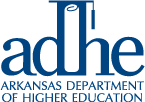 Act 1131 of 2015
Regional Workforce Implementation GrantSPEND DOWN PLAN COVER SHEETPrior to being considered for receipt of a Continuation Grant, each Implementation Grant recipient must submit a plan for spending down any funds that may remain after July 1, 2018.  Please use the pages that follow for submission of that plan.  Plans should be emailed to ADHE.Workforce.Grant@adhe.edu.  
DUE PRIOR TO SUBMISSION OF CONTINUATION GRANT PROPOSALAuthorized Signatures for InstitutionFinancial Report – Spend Down PlanIn the fields below, please enter your actual expenditures in each category as of June 30, 2018.  Totals will calculate automatically based on your input.Other NotesNarrative – Spend Down PlanPlease enter your detailed plan in the box provided below. Be sure to include itemized expenditures for each line item in your budget that will have unspent funds and a timeline for spending those funds.To:Arkansas Department of Higher EducationLead Institution:Title of Project:Date Submitted:Contact:Contact NameContact Information:AddressCity, State  ZIPContact Information:PhoneContact Information:EmailLead InstitutionAuthorized OfficialA. PROGRAM LEADERSHIP SUPPORT COSTSA. PROGRAM LEADERSHIP SUPPORT COSTS1. Personnel/Stipend$0.002. Travel$0.003. Other (Explain Below)$0.00Briefly Explain Other CostsTOTAL PARTNER PARTICIPANT COSTS$0.00B. OTHER DIRECT COSTSB. OTHER DIRECT COSTS1. Equipment$0.002. Materials and Supplies$0.003. Publication Costs/Documentation/Dissemination$0.004. Consultant Services$0.005. Other (Explain Below)$0.00Briefly Explain Other CostsTOTAL OTHER DIRECT COSTS$0.00C. TOTAL DIRECT COSTS (A & B)C. TOTAL DIRECT COSTS (A & B)$0.00D. COST SHARING (Minimum 10% of C; up to $50,000)D. COST SHARING (Minimum 10% of C; up to $50,000)$0.00Total Implementation Grant Expenditures & Cost Sharing as of June 30, 2018Total Implementation Grant Expenditures & Cost Sharing as of June 30, 2018$0.00